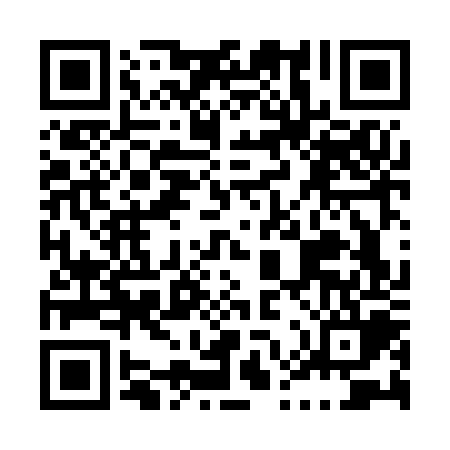 Prayer times for Thiel-sur-Acolin, FranceWed 1 May 2024 - Fri 31 May 2024High Latitude Method: Angle Based RulePrayer Calculation Method: Islamic Organisations Union of FranceAsar Calculation Method: ShafiPrayer times provided by https://www.salahtimes.comDateDayFajrSunriseDhuhrAsrMaghribIsha1Wed5:156:311:435:418:5510:112Thu5:136:291:435:418:5710:133Fri5:116:281:435:428:5810:154Sat5:096:261:425:428:5910:165Sun5:086:251:425:439:0110:186Mon5:066:231:425:439:0210:207Tue5:046:221:425:449:0310:228Wed5:026:201:425:449:0510:239Thu5:006:191:425:449:0610:2510Fri4:586:181:425:459:0710:2711Sat4:576:161:425:459:0810:2812Sun4:556:151:425:469:1010:3013Mon4:536:141:425:469:1110:3214Tue4:526:131:425:479:1210:3315Wed4:506:111:425:479:1310:3516Thu4:486:101:425:489:1410:3717Fri4:476:091:425:489:1610:3818Sat4:456:081:425:489:1710:4019Sun4:446:071:425:499:1810:4220Mon4:426:061:425:499:1910:4321Tue4:416:051:425:509:2010:4522Wed4:396:041:425:509:2110:4623Thu4:386:031:425:509:2310:4824Fri4:376:021:435:519:2410:4925Sat4:356:011:435:519:2510:5126Sun4:346:001:435:529:2610:5227Mon4:336:001:435:529:2710:5428Tue4:325:591:435:529:2810:5529Wed4:315:581:435:539:2910:5630Thu4:305:571:435:539:3010:5831Fri4:295:571:435:549:3010:59